ПРИЛОЖЕНИЕ 2.Задание №13 тестов ВПР по математике 8 класс 2020г.12. Задание 13 № 160В треугольнике ABC угол C равен 90°, AB = 8, BC = 4. Найдите 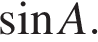 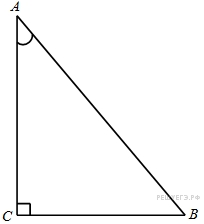 13. Задание 13 № 161В треугольнике ABC AC = BC = 5,  Найдите АВ.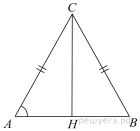 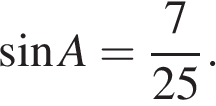 14. Задание 13 № 162В треугольнике ABC AC = BC = 8,  Найдите АВ.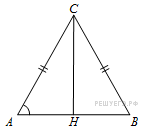 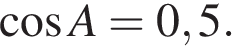 15. Задание 13 № 163В треугольнике ABC AC = BC, AB = 8,  Найдите AC.16. Задание 13 № 164В треугольнике  ,  – высота, ,  Найдите 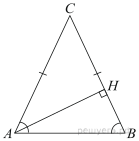 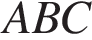 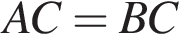 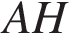 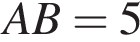 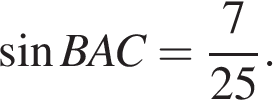 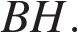 